110, SALIHU IBRAHIM ROAD, LOKOJA, KOGI STATE.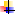 P H O N E 0 8 0 3 5 9 0 4 0 0 7 • E - M A I L t a l k 2 e n j o y 0 0 7 @ g m a i l . c o mOCHIMANA OKPANACHI MONDAYPERSONAL OBJECTIVEPERSONAL OBJECTIVEPERSONAL OBJECTIVEAccomplished development manager with innovative leadership style and expertise in brand positioning and strategies. Outstanding sales and marketing talents with great influencing and communication strengths.Accomplished development manager with innovative leadership style and expertise in brand positioning and strategies. Outstanding sales and marketing talents with great influencing and communication strengths.PERSONAL BIO- DATAPERSONAL BIO- DATAPERSONAL BIO- DATASex:Date of Birth: Place of Birth: Marital Status: Nationality: State of Origin:Local Govt. Area:Male23rd August, 1980 Gboko, Benue StateMarriedNigerian KogiIgalamela/OdoluINSTITUTIONS ATTENDED WITH DATESINSTITUTIONS ATTENDED WITH DATESINSTITUTIONS ATTENDED WITH DATES2008-2009Post Graduate Diploma in EconomicsPost Graduate Diploma in EconomicsKogi State UniversityKogi State University2000-2004HND in Maths/StatisticsHND in Maths/StatisticsFederal Polytechnic Idah, Kogi StateFederal Polytechnic Idah, Kogi State1991-1997Senior Secondary School Certificate (S.S.C.E)Senior Secondary School Certificate (S.S.C.E)Government Science Secondary School, Lokoja, Kogi State.Government Science Secondary School, Lokoja, Kogi State.1984-1991First School Leaving Certificate(FSLC)First School Leaving Certificate(FSLC)Holy Family Nursery/Primary School Idah, Kogi StateHoly Family Nursery/Primary School Idah, Kogi StateSKILLSRelationship building and management Staff managementGoal getting OperationsStrategic planningRelationship building and management Staff managementGoal getting OperationsStrategic planningLANGUAGE(S)English and IgalaWORK HISTORYWORK HISTORY2017 – date2009 – 2017Business ManagerBalogun Simon Enterprises.Identified and pursued valuable business opportunities to generate new company revenue and improve bottom line profitIdentified key products, services and customers and used data to devise innovative sales and marketing plans enabling dramatic growthCreated reports and presentations detailing business development activitiesSupervised team of 25 field marketers in sales driveCrew retail service points from a startup of 1 to 20 six monthsCustomer ServiceFirst Bank Nig.LtdCustomer on boarding and account maintenance (Account opening, Balance Enquires, dormant account reactivation e.t.c)Handle customers’ complaints within the bank’s acceptable framework and time frame and escalating critical customer issues to supervisors immediately to avoid lost revenue and canceled policies.Migrated walk in customers to digital platforms namely USSD, mobile app, online and ATM.Cross sold other bank products to existing customers, thereby deepening the banks share of their wallet.Optimized card issuance to customers thereby achieving 100% inquiryProvided company information, products and services to customers upon inquiry.Carried out quarterly and yearly appraisal and performance reviewsFund Transfer OfficerFirst Bank Nig. LtdHandle both local and foreign funds transfersDrove foreign transfers resulting in improved profits margins for the branchBulk Teller First Bank Nig. LtdExecuted customer bulk, transactions, including deposits and withdrawalsSupervised front tellers while ensuring they stay within acceptable cash limitsPerformed	customers	transactions	for	various	payment platforms like remita, e-transact, etcEnsure prompt cash evacuation from front tellers to the vault2005 – 2007Marketing ManagerSoma Global Service Ltd.Created and developed new business opportunitiesIdentified prospective customers and business partnersGrew service retail outletsSupervised field marketers activities and comply daily activity reportInstructorNuhu Bamalli Polytechnic, ZariaManaged classroom environment conducive for learning to meet maturity level and interest of studentsDocumented accurate and complete records of students’ progress and  developmentEfficiently develop lecture notes for effective lecture deliveryParticipated in departmental meetings to provide input to colleagues about student achievement and improvement2004 - 2005Marketing ManagerSoma Global Service Ltd.Created and developed new business opportunitiesIdentified prospective customers and business partnersGrew service retail outletsSupervised field marketers activities and comply daily activity reportInstructorNuhu Bamalli Polytechnic, ZariaManaged classroom environment conducive for learning to meet maturity level and interest of studentsDocumented accurate and complete records of students’ progress and  developmentEfficiently develop lecture notes for effective lecture deliveryParticipated in departmental meetings to provide input to colleagues about student achievement and improvementMarketing ManagerSoma Global Service Ltd.Created and developed new business opportunitiesIdentified prospective customers and business partnersGrew service retail outletsSupervised field marketers activities and comply daily activity reportInstructorNuhu Bamalli Polytechnic, ZariaManaged classroom environment conducive for learning to meet maturity level and interest of studentsDocumented accurate and complete records of students’ progress and  developmentEfficiently develop lecture notes for effective lecture deliveryParticipated in departmental meetings to provide input to colleagues about student achievement and improvementMEMBERSHIP OF PROFESSIONALORGANIZATIONAssociate member, Chartered Institute of Finance and ControlREFEREESMEMBERSHIP OF PROFESSIONALORGANIZATIONAssociate member, Chartered Institute of Finance and ControlREFEREESAttah MondayCEO Piston Nig. LtdLokoja08039582886Mr. Balogun SimeonMD/CEO BS Enterprises08036072612Col. Chide OchimanaNigerian Army08023247552